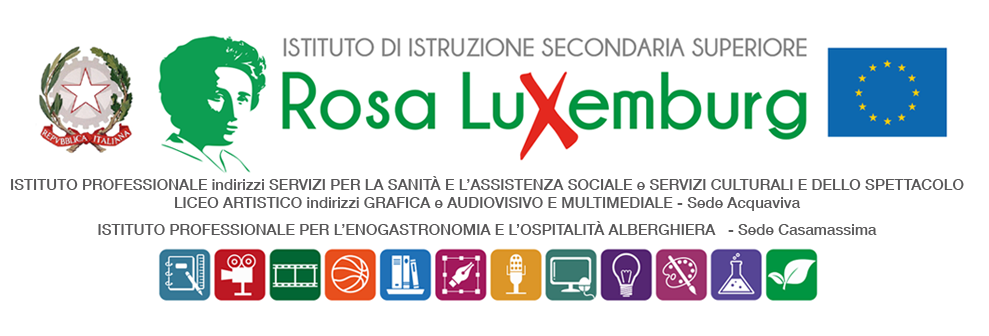 Studenti maggiorenniCOMUNICAZIONE DELLA FAMIGLIAIl/La sottoscritto/a………………………………………………………………………………….Genitore dell’alunno/a……………………………………………………….…..frequentante la classe……………….. dichiaradi essere a conoscenza che il/la proprio/a  figlio/a parteciperà allo spettacolo teatrale E la felicità prof? che si terrà il giorno 28 marzo 2023 presso il Teatro Kismet di Bari dalle ore 10.00 alle ore 14.00 e che al termine dell’attività gli studenti partecipanti rientreranno presso le proprie abitazioni.di essere a conoscenza che gli studenti della sede di Via Einstein, insieme ai rispettivi accompagnatori, raggiungeranno il punto di incontro in Via Primocielo a partire dalle ore 9.15.Data……………………. Firma del genitore  …………………………………………Firma dell’alunno/a ………………………….